Мирская горпоселковая библиотека  1) В рамках проведенной акции детям и взрослым раздавались памятки, листовки, буклеты по данной тематике.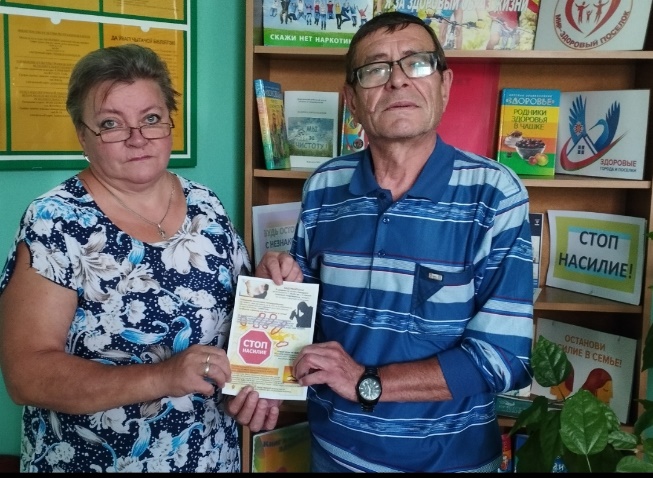 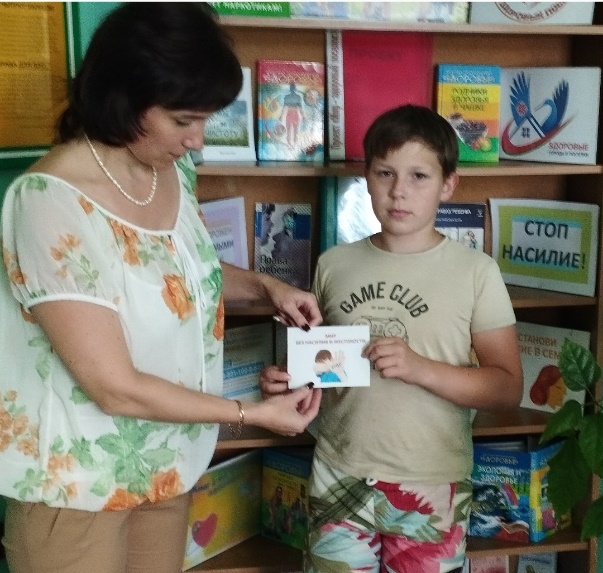 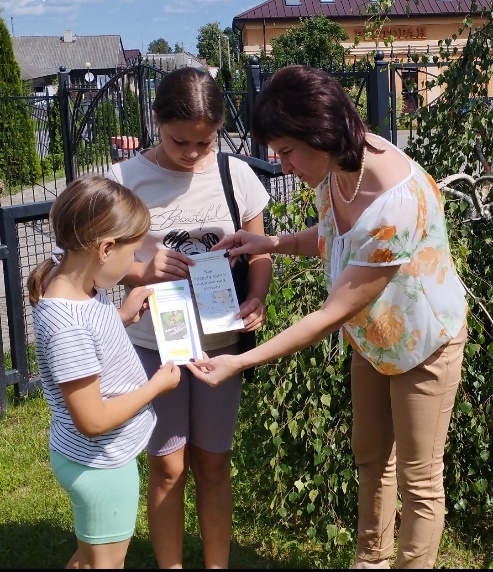 2) Сотрудники Мирской горпоселковой библиотеки в рамках праздника "МIR-ФЭСТ" организовали для участников фитобар, где все желающие могли попробовать чай из мелиссы, мяты, малины, черники, земляники, боярышника. В то время как разливался чай, было рассказано о его полезных свойствах, возможных противопоказаниях, характерных особенностях и правилах приготовления и употребления.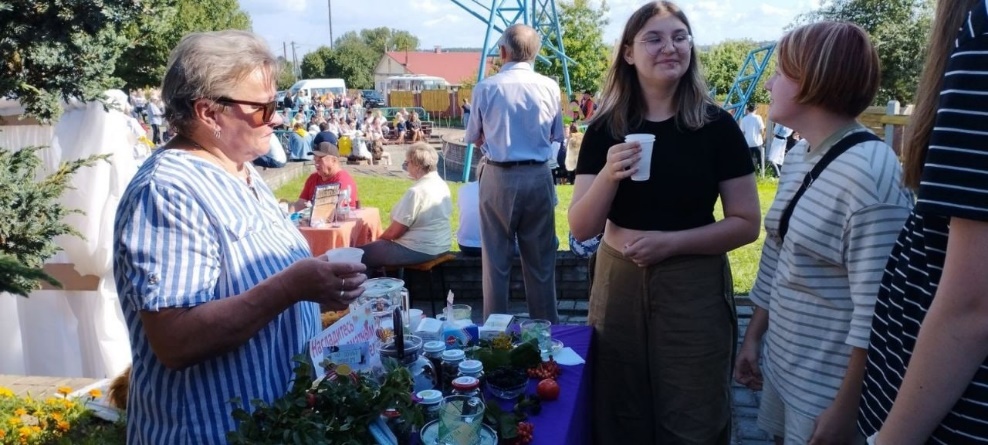 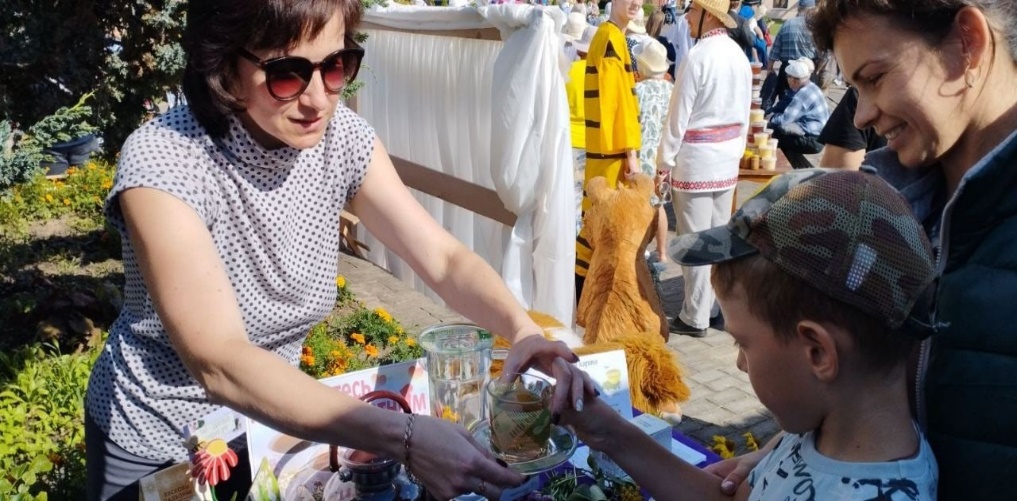 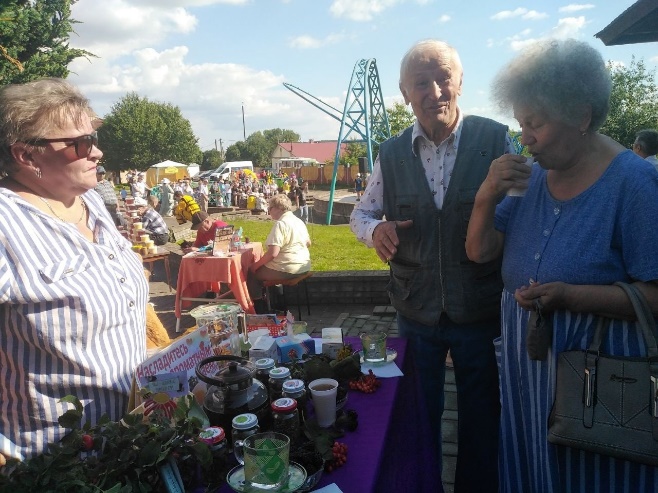 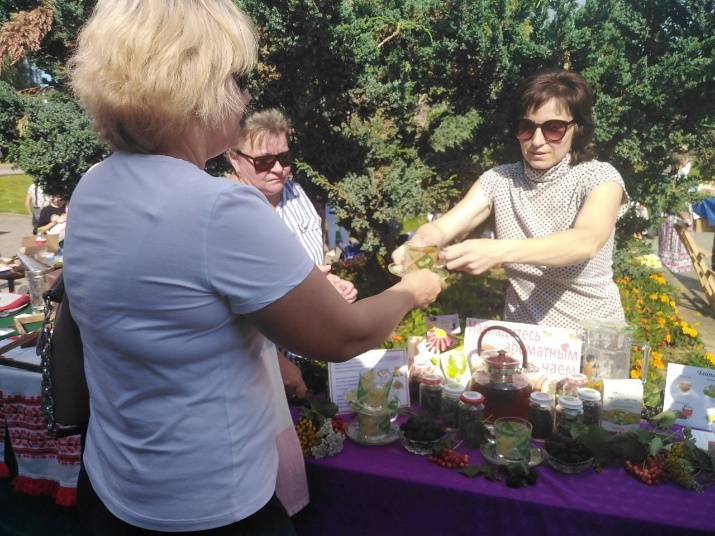 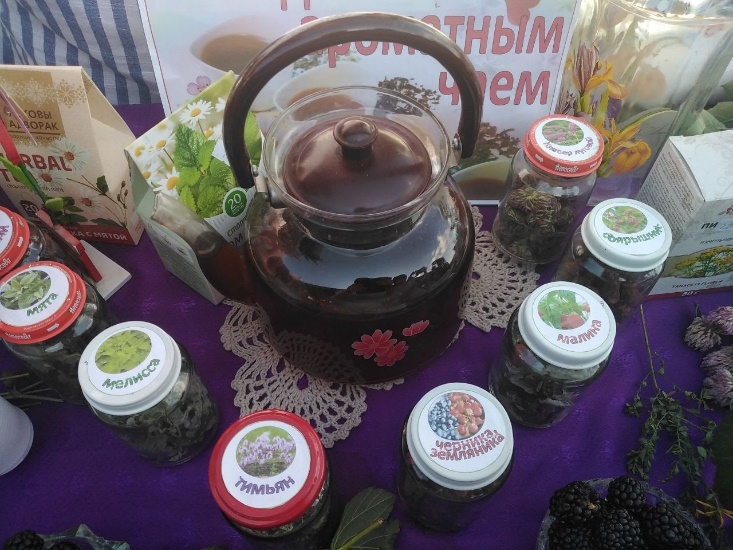 №п/пДатаНазвание мероприятияКоличество участников109.08.2023Акция "Скажем насилию – нет" 7  (8+)212.08.2023Фестиваль "МIR-ФЭСТ"          15 (6+)